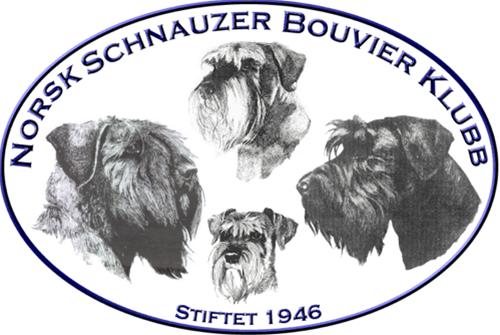 Refusjon helse- og mentaltesterStyret i Norsk Schnauzer Bouvier klubb (NSBK) viderefører refusjonsordning til medlemmene for enkelte utførte helse- og mentaltester.
Hensikten er å stimulere til at flest mulig tar nødvendige tester for å få et klarere bilde av hvordan helsetilstanden er innenfor våre raser. Videre er det et ledd i å gi noe tilbake til medlemmene for å være medlem i NSBK.For å kvalifisere til refusjon må følgende oppfylles:Registrert eier av hund i NKK, må ha vært medlem i NSBK i minst 6 mnd.Er hunden deleid skal begge eiere være medlem i NSBKDet kan søkes refusjon på følgende:Bouvier des Flandres - Førstegangs øyelysing med Gonioskopi 1000 Kr. 
Førstegangs HD 500 kr.Riesenschnauzer Sort/sølv. Førstegangs - A-locus og K-locus 700 kr.Schnauzer – Førstegangs HD 500 kr. Førstegangs DCM 350 kr.Riesenschnauzer alle farger – førstegangs HD 500 kr. Førstegangs DCM 350 kr.Dvergschnauzer alle farger - Første gangs øyelysing 500 kr.Alle raser – NKKs godkjente mentaltester en gang pr hund 500 kr.Søknad om refusjon sendes etter gjennomført test til klubbens kasserer, kasserer@nsbk.noSøknad om refusjon må inneholde navn og registreringsnummer på hund, samt eiers medlemsnummer i NSBK.
Utbetaling betinger at:
AD/HD: Resultat er ført i Dogweb
Øyelysning og Gonioskopi: Resultat er ført i Dogweb.
Mentaltester: Registrert i Dogweb. Kopi av protokoll/resultat sendes sammen med søknad.Refusjon gjelder kun for tester som gjennomføres dette kalenderår (2023).
Det utbetales refusjon inntil vedtatt sum på budsjett 2023 er oppbrukt.